Письмо №299 от 25 марта 2022 года О проведении вебинара по формированию математической грамотностиВ соответствии с письмом Федерального методического центра ФГАОУ ДПО «Академия Минпросвещения России», письмом ДИРО №167/22 от 25.03.2022г.  МКУ «Управление образования» информирует о том, что Академия Минпросвещения России проводит вебинар «Интеграция математической грамотности в систему школьной математической подготовки», который пройдет 30 марта 2022 г. в 14:30 по московскому времени.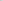 В ходе вебинара будут рассмотрены следующие вопросы: реализация прикладной направленности школьного курса математики; формирование математической грамотности в процессе изучения алгебры, геометрии, теории вероятности и статистики; разбор примеров заданий и методические рекомендации.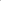 Спикеры вебинара: Сергеева Татьяна Федоровна, ведущий эксперт Федерального методического центра, доктор педагогических наук, профессор и Числова Валентина Альбертовна, эксперт Федерального методического центра.Просим проинформировать педагогов о возможности просмотра вебинара.Подключение участников к трансляции доступно по ссылке: https://apkpro.ru/fmc/Начальник МКУ «УО»:                                                                         Х.ИсаеваИсп. Магомедова У.К.Тел.: 8 903 482 57 46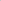 Руководителям ОО